花蓮縣上騰高級工商職業學校111學年度第1學期【均質化】111-4-3機械腳踏車體驗課程實施計畫依據：111學年度高級中等學校適性學習社區教育資源均質化實施方案，111-4-3體驗課程實施計畫。目的：透過體驗課程讓學生了解機械腳踏車之基本原理與實務操作，增進其進路選擇參考。主辦單位：上騰工商。協辦單位：花蓮縣社區內各國高中職學校。辦理時間及流程：111年10月23日(日)09：00-16：00。地點：上騰工商-汽車科實習場館。講師：汽車科科主任黃宇晨老師。研習對象：花蓮縣社區內各國高中生及本校學生，預定人數30人。全程參與者給予研習時數6小時。預期效益：參加人員能獲得對動力群機車維修技能專業成長，並符應個人職涯與生涯發展所需。聯絡人：黃宇晨汽車科主任（電話：03-8538565分機25）或游恩郎主任（電話：03-8538565分機24）。經費來源：本計畫所需經費由111學年度高級中等學校適性學習社區教育資源均質化實施方案經費支應。十三、報名方式：自即日起至111年10月20日止，請至https://reurl.cc/826Enj報名，或掃描QR code，上騰工商網址查詢錄取名單。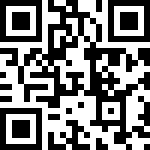 十四、請著長袖長褲、勿穿拖鞋。時間活動內容備註08：30~09：00報到09：00~10：00機械腳踏車-引擎系統10：10~11：00機械腳踏車-底盤系統11：10~12：00機械腳踏車-電系系統12：00~13：00午膳13：10~16：00機械腳踏車-基本檢修15：10~賦歸